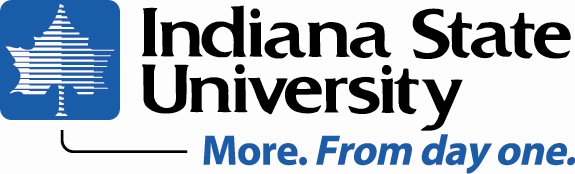 MealFood ItemMinimumAmountMondayTuesdayWednesdayThursdayFridayBreakfastFruit or Juice¼ cupDiced Bananas♠Strawberries ♠Diced Apples ♠BlueberriesFruit CocktailBreakfastCooked Cereal or Toast2T or ¼ SliceCorn Chex     Biscuits            KixCheeriosHard Boiled Egg & BiscuitsBreakfastMilk or Formula½ cup2% milk2% Milk2% Milk2% Milk2% MilkAM SnackCitrus Juice or Fruit½ cupJuiceJuiceJuiceJuiceJuiceAM SnackCracker2Graham CrackerBreakfast BarPB CrackersOatmeal Bar½ Crackers w/ CheeseLunchMeat, Poultry, Fish, or Cheese1-2TTurkey Cheese SandwichChicken Enchilada Oyster CrackersCheese CubesHomemade Veg. Soup W/ BeansChicken Nuggets and Mac n Cheese♠Homemade Spaghetti w/Meat SauceCottage CheeseLunchVegetable1-2T Cooked  CarrotsGreen BeansMixed VegetablesFresh Cooked BroccoliFrozen CornLunchSecond Vegetable or Fruit1-2TFruit Cocktail ♠  Pineapple Chunks ♠Apricots ♠PeachesDiced ApplesLunchBread/ Rice/ Pasta½ sliceWheat BreadTortillaWhole Wheat MacaroniWhole Wheat PastaLunchMilk or Formula½ cup2% Milk2% Milk2% Milk2% Milk2% MilkPM SnackMilk/Formula/Water½ cupWaterWaterWaterWater2% MilkPM SnackMeat, Poultry, Fish, or Cheese½ ozCucumber roundsStringCheesePM SnackBread, Crackers ½ slice, 2 crackersRitz crackersBanana Bread SaltinesChex MixPM SnackVegetable or Fruit½ cupBanana Mandarin OrangeOrange SlicesMealFood ItemMinimumAmountMondayTuesdayWednesdayThursday FridayBreakfastFruit or Juice¼ cupDiced Banana ♠Diced Oranges♠ BlueberriesFruit Cocktail  Diced Apples ♠BreakfastCooked Cereal or Toast2T or ¼ Slice Rice Chex        MuffinRice Crispies ♠Hard Boiled Egg & Wh. Wheat RollsKixBreakfastMilk or Formula½ cup2% milk2% Milk2% Milk2% Milk2% MilkAM SnackCitrus Juice or Fruit½ cupJuiceJuiceJuiceJuiceJuiceAM SnackCracker2Graham CrackerBreakfast Bar CrackersOatmeal Bar½ Crackers w/ CheeseLunchMeat, Poultry, Fish, or Cheese1-2TBreaded Codfish Sticks♠ Homemade Chicken TetrazziniTacosGround BeefShredded CheddarMac & Cheese w/ ½ cup Turkey CasseroleBeef & Cheese Pizza½ Slice ♠LunchVegetable1-2TCooked Fresh BroccoliGreen BeansFrozen CornMixed VegetablesPeasLunchSecond Vegetable or Fruit1-2TPearsPineapple Chunks ♠ApplesauceApricotsPeachesLunchBread/Rice/ Pasta¼ sliceRiceSpaghetti PastaTaco  ShellMacaroniPizza CrustLunchMilk or Formula½ cup2% Milk2% Milk2% Milk2% Milk2% MilkPM SnackBeverage½ cupWaterWaterWaterWaterWaterPM SnackMeat, Poultry, Fish, or Cheese½ ozString CheeseYogurtPM SnackBread, Crackers ½ slice, 2 crackersCinnamon Graham CrackersAnimal CrackersRitz CrackersCheese NipsPM SnackVegetable or Fruit½ cupDiced Grape♠ Diced apple ♠Cucumbers ♠Diced OrangesMealFood ItemMinimumAmountMondayTuesdayWednesdayThursdayFridayBreakfastFruit or Juice¼ cupBlueberriesBananas ♠ApplesauceStrawberries ♠Diced Oranges♠ BreakfastCooked Cereal or Toast2T or ¼ SliceCheerios            KixWW Toast Rice Chex/Yogurt       BagelBreakfastMilk or Formula½ cup2% milk2% Milk2% Milk2% Milk2% MilkAM SnackCitrus Juice or Fruit½ cupJuiceJuiceJuiceJuiceJuiceAM SnackCracker2Graham CrackerCrackersGraham CrackerOatmeal BarCrackers w/ CheeseLunchMeat, Poultry, Fish, or Cheese1-2TBaked Tilapiaw/ Garlic ButterTri Color Pasta Salad Cheese, Turkey CubesTurkey Sandwich  Homemade Sloppy JoesFrozen Cheese Ravioli w/ Meat SauceLunchVegetable1-2TBroccoliPeasCooked CarrotsCornGreen BeansLunchSecond Vegetable or Fruit1-2TPeaches Fruit Cocktail      ApricotsPears Pineapple LunchBread/ Rice/ Pasta¼ sliceOyster CrackersPastaWW BreadWW Hamburger BunRavioliLunchMilk or Formula½ cup2% Milk2% Milk2% Milk2% Milk2% MilkPM SnackMilk or Formula½ cupWater2% Milk2% MilkWaterWaterPM SnackMeat, Poultry, Fish, or Cheese½ ozYogurtCheese QuesadillaApplesauce BreadHomemade Oatmeal CookiesRitz CrackersPM SnackBread, Crackers Graham CrackerPM SnackVegetable or Fruit½ cupDiced Apples ♠MealFood ItemMinimumAmountMondayTuesdayWednesdayThursdayFridayBreakfastFruit or Juice¼ cupDiced Bananas ♠ Diced Apples ♠BlueberriesDiced Oranges ♠ApplesauceBreakfastCooked Cereal or Toast2T or ¼ SliceCorn ChexCinnamon Toast Rice Chex         KixBagelsBreakfastMilk or Formula½ cup2% milk2% Milk2% Milk2% Milk2% MilkAM SnackCitrus Juice or Fruit½ cupJuiceJuiceJuiceJuiceJuiceAM SnackCracker2Graham CrackerBreakfast Bar    CrackersOatmeal BarCrackers w/ CheeseLunchMeat, Poultry, Fish, or Cheese1-2TCheese SandwichBean Soup andCornbreadChicken Stir Fry w/ VegetablesBeef & Cheese Pasta CasseroleCheese QuesadillaLunchMeat, Poultry, Fish, or Cheese1-2TBaked BeansBean Soup andCornbreadChicken Stir Fry w/ VegetablesBeef & Cheese Pasta CasserolePinto BeansLunchVegetable1-2TCooked CarrotsSpinachStir Fry VegetablesPeasCornLunchSecond Vegetable or Fruit1-2TApplesauce          PearsDiced Orange ♠Peaches ♠Pineapple ♠LunchBread/Rice/ Pasta¼ sliceWW BreadCorn Bread          RicePastaTortillaLunchMilk or Formula½ cup2% Milk2% Milk2% Milk2% Milk2% MilkPM SnackMilk or Formula½ cupWaterWaterWater2 %Milk2% MilkPM SnackMeat, Poultry, Fish, or Cheese½ ozYogurtCheese SlicesPM SnackBread, Crackers ½ slice, 2 crackersRitz CrackersGraham CrackersSaltinesOatmealCookiesChex MixPM SnackVegetable or Fruit½ cupFruit Cocktail